“Gral. Martín Miguel de Güemes Héroe de la Nación Argentina”“2022 – 40° Aniversario, Las Malvinas son Argentinas”	   Concejo Deliberante de la Ciudad de Salta                    Secretaría Legislativa              Pro Secretaría de información Legislativa                                                                                           				                                                                                                   SESIONES ORDINARIAS				        24º Sesión – 27º Reunión                                                                                                                                                                                                                                		                                               28/09/22 – Hs 16:00 BOLETÍN DE ASUNTOS ENTRADOS N° 28/221.1.1.- En el Expte. C°N° 135-3347/22.- El concejal José Gauffín, presenta proyecto referente al Plan de Evaluación de Ruidos y Vibraciones, en virtud de los estándares de calidad acústica establecidos mediante Ordenanzas N°s 5941 y 11.754. (A comisiones de Medio Ambiente, Higiene y Seguridad y de Legislación General).1.1.2.- En el Expte. C°N° 135-3365/22.- El concejal Alberto Salim, presenta proyecto referente a crear un paseo peatonal en el espacio verde ubicado sobre calle Filiberto Menes de villa Juanita, denominado Cabo Principal Mario Rolando Alancay, combatiente de Malvinas. (A comisiones de Tránsito, Transporte y Seguridad Vial y Legislación General).1.2.1.- En el Expte. C°N° 135-3350/22.- La concejala Cecilia Jorge Saravia, presenta proyecto referente a solicitar al Departamento Ejecutivo Municipal, requiera a la Compañía Aguas del Norte S.A., la reactivación de la obra de renovación de la red de agua potable en pasaje Lorenzo Maurin de barrio Luján. (A comisión de Servicios Públicos, Actividades Comerciales y Privatizaciones).1.2.2.- En el Expte. CºNº 135-3363/22.- El concejal Alberto Salim, presenta proyecto a referente a solicitar al Departamento Ejecutivo Municipal, obras de desmalezado y limpieza en el canal pluvial colindante con avenida Circunvalación Juan XXIII. (A comisión de Medio Ambiente, Higiene y Seguridad).1.2.3.- En el Expte.CºNº 135-3364/22.- El concejal Alberto Salim, presenta proyecto referente a solicitar al Departamento Ejecutivo Municipal, obras de reparación de alambrado perimetral y del tablero de básquet en el playón deportivo ubicado en calle Guayaquil de villa Juanita. (A comisión de Deportes, Turismo y Recreación).1.2.4.- En el Expte.C°N° 135-3374/22.- El concejal Abel Ramos, presenta proyecto referente a solicitar al Departamento Ejecutivo Municipal, obras de bacheo en calle Dr. José Armando Caro e instar a la Compañía Aguas del Norte S.A. para que realice la reparación de pérdida de agua. (A comisiones de Obras Públicas y Urbanismo y de Servicios Públicos, Actividades Comerciales y Privatizaciones).1.2.5.- En el Expte. C°N° 135-3383/22.- El conejal Guillermo Kripper, presenta proyecto referente a solicitar al Departamento Ejecutivo Municipal, obras de pavimentación en intersección de calles Urquiza y Gorriti. (A comisión de Obras Públicas y Urbanismo). 1.2.6.- En el Expte, CºNº 135-3393/22.- La concejala Cecilia Jorge Saravia, presenta proyecto referente a solicitar al Departamento Ejecutivo Municipal, gestione el reemplazo de luminarias en calles circundantes a la Escuela N° 4811 “2 de Mayo ARA general Belgrano” de barrio Solidaridad. (A comisión de Servicios Públicos, Actividades Comerciales y Privatizaciones)1.2.7.- En el Exopte. C°N° 135-3394/22.- El concejal Pablo López, presenta proyecto referente a solicitar al Departamento Ejecutivo Municipal, disponga la limpieza y reacondicionamiento del espacio verde ubicado en calle Francisco Castro de villa Los Sauces. (A comisión de Medio Ambiente, Higiene y Seguridad). 1.2.8.- En el Expte. C°N° 135-3396/22.- La concejala Emilia Orozco, presenta proyecto referente a solicitar al Departamento Ejecutivo Municipal, obras de limpieza en el canal ubicado en avenida Yrigoyen, desde calle Pedro Pardo hasta desembocadura en el río Arenales. (A comisión de Medio Ambiente, Higiene y Seguridad).1.2.9.- En el Expte. CºNº 135-3397/22.- La concejala Emilia Orozco, presenta proyecto referente a solicitar al Departamento Ejecutivo Municipal, incorpore en el Plan de Obras Públicas del año 2023, las obras de pavimentación en calles de barrio Libertad. (A comisión de Obras Públicas y Urbanismo). 1.2.10.- En el Expte. C°N° 135-3401/22.- La concejala Cecilia Jorge Saravia, presenta proyecto referente a solicitar al Departamento Ejecutivo Municipal, disponga el cumplimiento de la Ordenanza N° 14.533 mediante la cual se designa con el nombre de avenida Raúl Ricardo Alfonsín en reemplazo de Brigadier Juan Manuel de Rosas, de barrios Santa Ana y Estación Alvarado.  (A comisión de Tránsito, Transporte y Seguridad Vial).1.2.11.- En el Expte. C°N° 135-3402/22.- El concejal José Virgili, presenta proyecto referente a solicitar al Departamento Ejecutivo Municipal, obras de bacheo en avenida Delgadillo de barrio Constitución. (A comisión de Obras Públicas y Urbanismo). 1.2.12.- En el Expte.C°N° 135-3403/22.- El concejal José Virgili, presenta proyecto referente a solicitar al Departamento Ejecutivo Municipal, instale vallas de protección en el Canal Oeste en el tramo comprendido en avenida Juan XXIII. (A comisión de Obras Públicas y Urbanismo). 1.2.13.- En el Expte. C°N° 135-3407/22.- El concejal José García Alcazar, presenta proyecto referente a solicitar al Departamento Ejecutivo Municipal, obras de reinstalación y reacondicionamiento de adoquines en intersección de calles 20 de Febrero y Alsina. (A comisión de Obras Públicas y Urbanismo). 1.2.14.- En el Expte. C°N° 135-3409/22.- La concejala Alicia del Valle Vargas, presenta proyecto referente a solicitar al Departamento Ejecutivo Municipal, el reemplazo del sistema SIGA, por un sistema de administración más eficaz y moderno. (A comisión de Legislación General).1.2.15.- En el Expte. C°N° 135-3410/22.- La concejala Alicia del Valle Vargas, presenta proyecto referente a solicitar al Departamento Ejecutivo Municipal, la inspección y poda de especies arbóreas ubicadas en avenida Monseñor Tavella al 2000 de barrio Morosini. (A comisión de Medio Ambiente, Higiene y Seguridad1.2.16.- En el Expte. C°N° 135-3412/22.- El concejal José García Alcazar, presenta proyecto referente a solicitar al Departamento Ejecutivo Municipal, la inspección y poda de especies arbóreas ubicadas en avenida del Bicentenario de la Batalla de Salta y calle General Martín Güemes (A comisión de Medio Ambiente, Higiene y Seguridad).1.2.17.- En el Expte. C°N° 135-3414/22.- El concejal Pablo López, presenta proyecto referente a reconocer la labor social y deportiva de la escuela de fútbol denominada Simple Asociación de las Manos Vamos de barrio San Benito. (A comisión de Deportes, Turismo y Recreación).1.2.18.- En el Expte. C°N° 135-3416/22.- El concejal Ignacio Palarik, presenta proyecto referente a declarar de interés municipal a la comparsa Civilización Huayra. (A comisión de Cultura, Educación y Prensa).1.2.19.- En el Expte. C°N° 135-3418/22.- La concejala Emilia Orozco, presenta proyecto referente a declarar visitante destacado al Profesor Honorario de la Universidad Nacional de Salta, Dr. Gustavo Fernández López. (A comisión de Cultura, Educación y Prensa).1.2.20.- En el Expte. C°N° 135-3421/22.- La concejala Carolina Am, presenta proyecto referente a solicitar al Departamento Ejecutivo Municipal, la construcción de una rampa de acceso e instalación de reductor de velocidad, en calle Gurruchaga al 100 frente a la Escuela Especial para Ciegos y Disminuidos Visuales Corina Lona. (A comisiones de Obras Públicas y Urbanismo y de Tránsito, Transporte y Seguridad Vial).1.2.21.- En el Expte. C°N° 135-3423/22.- La concejala Malvina Gareca, presenta proyecto referente a solicitar al Departamento Ejecutivo Municipal, obras de bacheo en calle De Los Partidarios al 1400 de villa San Antonio. (A comisión de Obras Públicas y Urbanismo).  1.2.22.- En el Expte. C°N° 135-3424/22.- La concejala Malvina Gareca, presenta proyecto referente a solicitar al Departamento Ejecutivo Municipal, obras de bacheo en calles Obispo Romero y Pedro de Chávez de villa María Ester. (A comisiones de Obras Públicas y Urbanismo). 1.2.23.- En el Expte. C°N° 135-3425/22.- La concejala Malvina Gareca, presente proyecto referente a solicitar al Departamento Ejecutivo Municipal, obras de bacheo en calle De Los Partidarios de villa San Antonio. (A comisión de Obras Públicas y Urbanismo).1.2.24.- En el Expte. CºNº 135-3426/22.- La concejala Malvina Gareca, presenta proyecto referente a solicitar al Departamento Ejecutivo Municipal, obras de bacheo en calles De Los Partidarios al 1300 de villa San Antonio. (A comisión de Obras Públicas y Urbanismo).1.2.25.- En el Expte. C°N° 135-3427/22.- La concejala Malvina Gareca, presenta proyecto referente a solicitar al Departamento Ejecutivo Municipal, obras de bacheo en calles Libertad y San Felipe de villa Estela. (A comisión de Obras Públicas y Urbanismo)1.3.1.- En el Expte. C°N° 135-3419/22.- El concejal José García Alcazar, presenta proyecto referente a requerir al Congreso de la Nación el tratamiento del proyecto de reforma de la Ley N° 27.453 sobre la integración socio urbana y regularización dominial de barrios populares. (A comisión de Obras Públicas y Urbanismo).1.4.1.- En el Expte. C°N° 135-3415/22.- El concejal Ignacio Palarik, presenta proyecto referente a solicitar al Departamento Ejecutivo Municipal, informe sobre instalación y empresa adjudicataria de obras de los bancos de cemento ubicados en avenida San Martín, entre calle Santa Fe y pasaje Beltrán. (A comisión de Obras Públicas y Urbanismo).3.- CONTESTACIONES ENVIADAS POR EL DEPARTAMENTO EJECUTIVO MUNICIPAL3.1.- En el Expte. C°N° 135-1216/22.- El Secretario Legal y Técnico de la Municipalidad de la ciudad de Salta, remite contestación a la Solicitud de Informe N° 60/22 y copia del Expte. CºNº 82-43.966-SG-2020 referente a obra del puente Ayacucho. (A comisión de Obras Públicas y Urbanismo). 3.2.- En el Expte. C°N° 135-1706/22.- La Jefatura de Gabinete de la Municipalidad de la ciudad de Salta, remite contestación a la Solicitud de Informe N° 080/22, referente a la reserva natural de uso múltiple en zonas limitadas por el río Mojotoro y por Ruta Nacional N° 9. (A comisiones de Obras Públicas y Urbanismo y de Medio Ambiente, Higiene y Seguridad).4.- ASUNTOS DE TERCEROS PRESENTADOS ANTE EL CONCEJO DELIBERANTE4.1.- En el Expte. C°N° 135-3341/22.- La señora Sonia Rey, solicita la condonación de deuda en concepto de Contribución que Incide sobre Cementerios. (A comisión de Acción Social y Becas y Desarrollo Económico, Hacienda, Presupuesto, Cuentas y Política Tributaria).4.2.- En el Expte. C°N° 135-3346/22.- La señora Mercedes Capa, solicita la condonación de deuda en concepto de Contribución que Incide sobre Cementerios. (A comisión de Acción Social y Becas y Desarrollo Económico, Hacienda, Presupuesto, Cuentas y Política Tributaria).4.3.- En el Expte. C°N° 135-3375/22.- La Agremiación de Empleados Municipales de Salta, A.D.E.Mu.S, solicita instalar un mural en memoria a los empleados municipales fallecidos en pandemia en la plaza ubicada entre calles Mendoza y Lavalle. (A comisión de Cultura, Educación y Prensa).4.4.- En el Expte. C°N° 135-3379/22.- El Director de Prevención y Orientación Comunitaria de la Policía de Salta, solicita declarar de interés municipal las actividades a llevarse a cabo por el XXXII Aniversario de la Creación del 1° Cuerpo Infantil. (A comisión de Cultura, Educación y Prensa).4.5.- En el Expte. C°N° 135-3384/22.- La señora Andrea Mercedes Pastrana Saravia, solicita condonación de deuda en concepto de Impuesto a la Radicación de Automotores. (A comisión de Desarrollo Económico, Hacienda, Presupuesto, Cuentas y Política Tributaria).4.6.- En el Expte. C°N° 135-3391/22.-  La señora Marta Alicia Rodríguez, solicita condonación de deuda en concepto de Impuesto a la Radicación de Automotores. (A comisión de Desarrollo Económico, Hacienda, Presupuesto, Cuentas y Política Tributaria).4.7.- En el Expte. C°N° 135-3398/22.- La señora Natividad Elizabeth Barrios, solicita excepción a la Ordenanza N° 15.407, Régimen Urbanístico Área Centro. (A comisión de Obras Públicas y Urbanismo). 4.8.- En el Expte. C°N° 135-3399/22.- El Sindicato Único de Conductores de Moto de la República Argentina, presenta ante proyecto de ordenanza, referente al servicio de cadetería, mensajería, moto mandado y servicios de distribución y afines. (A comisión de Servicios Públicos, Actividades Comerciales y Privatizaciones). 4.9.- En el Expte. CºNº 135-3411/22.- El señor Gustavo Ochoa, solicita condonación de deuda en concepto de Contribución que Incide sobre Cementerios. (A comisiones de Acción Social y Becas y de Desarrollo Económico, Hacienda, Presupuesto, Cuentas y Política Tributaria).5.- SOLICITUDES DE CONDONACION DE DEUDA EN CONCEPTO DE TASA GENERAL DE INMUEBLES E IMPUESTO INMOBILIARIO 5.1.- En el Expte. C°N° 135-3344/22.- La señora Mabel Angélica Ruiz, solicita condonación de deuda en concepto de Tasa General de Inmuebles e Impuesto Inmobiliario. (A comisiones de Acción Social y Becas y de Desarrollo Económico, Hacienda, Presupuesto, Cuentas y Política Tributaria).5.2.- En el Expte. C°N° 135-3381/22.- El señor Héctor Omar Figueroa, solicita condonación de deuda en concepto de Tasa General de Inmuebles e Impuesto Inmobiliario. (A comisiones de Acción Social y Becas y de Desarrollo Económico, Hacienda, Presupuesto, Cuentas y Política Tributaria).5.3.- En el Expte. C°N° 135-3390/22.- La señora Hilda Felipa Burgos, solicita condonación de deuda en concepto de Tasa General de Inmuebles e Impuesto Inmobiliario. (A comisiones de Acción Social y Becas y de Desarrollo Económico, Hacienda, Presupuesto, Cuentas y Política Tributaria). 1.- ASUNTOS Y PROYECTOS PRESENTADOS POR CONCEJALES1.1.- PROYECTOS DE ORDENANZA1.2.- PROYECTOS DE RESOLUCION1.3.- PROYECTOS DE DECLARACION1.4.- PROYECTOS DE SOLICITUD DE INFORME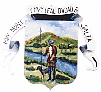 